COON VALLEY LUTHERAN CHURCH“We are a family of God, striving to enrich the lives of all through the love of Christ”PRELUDE MUSICWhy Me Lord #15One Day at a Time #3~ GATHERING ~ The Holy Spirit calls us together as the people of God WELCOME and ANNOUNCMENTS GATHERING SONG 		  Chapel in the Valley #4
CALL to WORSHIP (based on Psalm 8, Genesis 1)“O Lord, our Lord, the majesty of your name fills the earth!
Your glory is higher than the heavens.”We gather to praise you!
“In the beginning God created the heavens and the earth...”.
“O Lord, our Lord, the majesty of your name fills the earth!
Your glory is higher than the heavens.”We gather to celebrate you!
“In the beginning God created the heavens and the earth...
And God saw that is was good…”We gather to celebrate our God.
“O Lord, our Lord, the majesty of your name fills the earth!
Your glory is higher than the heavens.”We gather to worship you!
“In the beginning God created the heavens and the earth...
And God saw that is was very good…”We gather to worship our God!
All praise, honor, and majesty belongs to our Creating God! Amen.GREETING and PRAYER of the DAYThe grace of our Lord Jesus Christ, the love of God, and the communion of the Holy Spirit be with you all.  And also with you.Holy, Creating, Creative God,
We sing from the depths of our sorrow.
We sing from the abundance of our joy.
We sing in voices separate and unique.
We sing with one voice as your body.
May the words of our mouths, whether in speech or song,
and the meditations of our hearts, give praise to you and renew us for service in your world. Amen.  SONG of PRAISE 		How Great Thou Art #12~ WORD ~God speaks to us in scripture reading, preaching, and songFIRST READING:  Genesis 1:1-2:4aSECOND READING:  Psalm 8SCRIPTURE SONG 			Alleluia	GOSPEL Matthew 28:16-20This is the Gospel of the Lord.  Praise to you, O Christ.SERMON								SERMON SONG             Just A Closer Walk With Thee #1		          ~ RESPONSE TO THE WORD ~The Holy Spirit calls us as a community to  reach out to each other and offer gifts and prayers for God’s purposes  PRAYERS of INTERCESSIONEach petition ends…God, in your mercy, hear our prayer.  OFFERING PRAYER God of great wonders, we join with you in the joy of giving.  You give us life and breath, you fill the world with beauty, our hands with bounty, and our hearts with the desire to give.  Accept these gifts, and ourselves in your service.  Amen.  OFFERING SONG 		Christ Is Knocking #6				 	~ MEAL ~                      	    God feeds us with the presence of Jesus ChristTHE GREAT THANKSGIVING (spoken)	The Lord be with you.  And also with you.	Lift up your hearts.  We lift them to the Lord.	Let us give thanks to the Lord our God.  	It is right to give him thanks and praise. WORDS of INSTITUTIONTHE LORD’S PRAYER #10COMMUNION SONG		In the Garden #24; Just As I Am #20POST-COMMUNION BLESSING                                                              ~ SENDING ~                    God blesses us and sends us in mission to the world BENEDICTION     The Lord bless you and keep you.     The Lord make his face to shine upon you and be gracious to you.     The Lord look upon you with favor and give you peace.  Amen.  	BELLSSENDING SONGS 		God Bless America #14                          		Let the Son Shine In #11DISMISSAL	Go in peace.  Serve the Lord.  Thanks be to God!                                     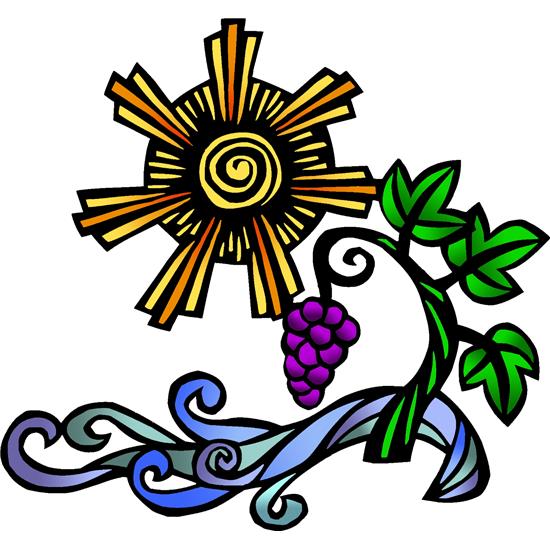 COON VALLEY LUTHERAN CHURCHJune 4, 2023The Holy TrinityFirst Sunday after PentecostThe Polka Mass-Ters~ Bulletins are in honor of the 8th birthday of Kristina ThomasHead Usher: Ray WilliamsonReader: Karen RudeAttendance & Offering Last Sunday: 9am/57; $3,437.84SCHEDULEMONDAY: Pr. Julie’s SabbathTUESDAY: 10:00/Pastor’s Text Study; 10:00a/Ruth CircleTHURSDAY: 6:00p/Church CouncilFRIDAY: Synod AssemblySATURDAY: Synod Assembly SUNDAY: 9:00a/Worship with Holy Communion; 10:00a/Synod-Wide Worship @ Riverside Park-La CrosseThe office hours for these next two weeks, May 30-June 8 will vary greatly from the usual. Please call the office or Jamie ahead of time to be sure someone is here.  Thank you!FIRST READING: GENESIS 1:1-2:4aIn the beginning when God created the heavens and the earth, the earth was a formless void and darkness covered the face of the deep, while a wind from God swept over the face of the waters.  Then God said, “Let there be light”; and there was light. And God saw that the light was good; and God separated the light from the darkness. God called the light Day, and the darkness he called Night. And there was evening and there was morning, the first day.And God said, “Let there be a dome in the midst of the waters, and let it separate the waters from the waters.” So God made the dome and separated the waters that were under the dome from the waters that were above the dome. And it was so. God called the dome Sky. And there was evening and there was morning, the second day.And God said, “Let the waters under the sky be gathered together into one place, and let the dry land appear.” And it was so. God called the dry land Earth, and the waters that were gathered together he called Seas. And God saw that it was good. Then God said, “Let the earth put forth vegetation: plants yielding seed, and fruit trees of every kind on earth that bear fruit with the seed in it.” And it was so. The earth brought forth vegetation: plants yielding seed of every kind, and trees of every kind bearing fruit with the seed in it. And God saw that it was good. And there was evening and there was morning, the third day.And God said, “Let there be lights in the dome of the sky to separate the day from the night; and let them be for signs and for seasons and for days and years, and let them be lights in the dome of the sky to give light upon the earth.” And it was so. God made the two great lights—the greater light to rule the day and the lesser light to rule the night—and the stars. God set them in the dome of the sky to give light upon the earth, to rule over the day and over the night, and to separate the light from the darkness. And God saw that it was good. And there was evening and there was morning, the fourth day.  And God said, “Let the waters bring forth swarms of living creatures, and let birds fly above the earth across the dome of the sky.” So God created the great sea monsters and every living creature that moves, of every kind, with which the waters swarm, and every winged bird of every kind. And God saw that it was good. God blessed them, saying, “Be fruitful and multiply and fill the waters in the seas, and let birds multiply on the earth.” And there was evening and there was morning, the fifth day.And God said, “Let the earth bring forth living creatures of every kind: cattle and creeping things and wild animals of the earth of every kind.” And it was so. God made the wild animals of the earth of every kind, and the cattle of every kind, and everything that creeps upon the ground of every kind. And God saw that it was good.Then God said, “Let us make humankind in our image, according to our likeness; and let them have dominion over the fish of the sea, and over the birds of the air, and over the cattle, and over all the wild animals of the earth, and over every creeping thing that creeps upon the earth.” So God created humankind in his image, in the image of God he created them; male and female he created them. God blessed them, and God said to them, “Be fruitful and multiply, and fill the earth and subdue it; and have dominion over the fish of the sea and over the birds of the air and over every living thing that moves upon the earth.”God said, “See, I have given you every plant yielding seed that is upon the face of all the earth, and every tree with seed in its fruit; you shall have them for food. And to every beast of the earth, and to every bird of the air, and to everything that creeps on the earth, everything that has the breath of life, I have given every green plant for food.” And it was so.God saw everything that he had made, and indeed, it was very good. And there was evening and there was morning, the sixth day.Thus the heavens and the earth were finished, and all their multitude. And on the seventh day God finished the work that he had done, and he rested on the seventh day from all the work that he had done. So God blessed the seventh day and hallowed it, because on it God rested from all the work that he had done in creation.These are the generations of the heavens and the earth when they were created. In the day that the Lord God made the earth and the heavens		The Word of the Lord.  Thanks be to God.Psalm 8 (read responsively) O Lord, our Sovereign, how majestic is your name in all the earth! You have set your glory above the heavens.Out of the mouths of babes and infants you have founded a bulwark because of your foes, to silence the enemy and the avenger.When I look at your heavens, the work of your fingers, the moon and the stars that you have established;what are human beings that you are mindful of them, mortals that you care for them?Yet you have made them a little lower than God, and crowned them with glory and honor.You have given them dominion over the works of your hands; you have put all things under their feet,all sheep and oxen, and also the beasts of the field,the birds of the air, and the fish of the sea, whatever passes along the paths of the seas.O Lord, our Sovereign, how majestic is your name in all the earth!GOSPEL READING: MATTHEW 28:16-20Now the eleven disciples went to Galilee, to the mountain to which Jesus had directed them. When they saw him, they worshiped him; but some doubted. And Jesus came and said to them, “All authority in heaven and on earth has been given to me. Go therefore and make disciples of all nations, baptizing them in the name of the Father and of the Son and of the Holy Spirit, and teaching them to obey everything that I have commanded you. And remember, I am with you always, to the end of the age.”	The Gospel of the Lord. Praise to you, O Christ.*We are always so happy to include you and our CVLC family in our prayers. If you feel your name, or the name of a family member can be removed from this list please contact Jamie. Thank you!We remember in prayer:  † Those hospitalized this past week: Melanie Role† Our members whose names we lift up in prayer today: Corrine Appleman, Beverly Bagstad, Clifford Bakkum, Richard Brose, Jeanne Ebli, Kira Foster, Lucy Hardie, Bonnie Holey, Donna Ihle, Verlin Ihle, Alan Jacobson, Todd King, Mike Kellogg, Jim Knutson, Margaret Lee, Russell Lee, Aaron Leisso, Larry Lichtie, Cindy Manske, Aaron Marx, Frank Mathison, Bud Miyamoto, Marianne Myhre, LuEtta Nelson, Romaine Nelson, Sandy Nelson, Cathy Ofte, Lisa Olson, Sandra Onshus, Eunice Quast, Jojo Satona, Mary Schultz, Billie Slater, LaVonne Stendahl, Suzanne Strangstalien, Patty Stuempges, Joyce Temp, Teri Tomten.† Our members who are currently in health care facilities & Assisted Living: Tip Bagstad, Inez Beck, Rachel Berg, Evelyn Dahlen, Joanne Fletcher, Betty Gilbertson, Erma Graupe, Lenore Henley, Carl Holte, Sylvester King Jr., Bob Moilien, Irene Nestingen, Beatrice Olson (Alden), Betty Sanders.† Those who grieve: Melanie Role & Family in the death of her sister Julie (Mathison) Craft